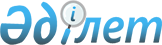 О внесении изменений в приказ Министра финансов Республики Казахстан от 1 июня 2016 года № 276 "Об утверждении Положения о Комитете по государственным закупкам Министерства финансов Республики Казахстан"
					
			Утративший силу
			
			
		
					Приказ Министра финансов Республики Казахстан от 19 января 2018 года № 40. Утратил силу приказом Первого заместителя Премьер-Министра Республики Казахстан – Министра финансов Республики Казахстан от 24 января 2020 года № 64
      Сноска. Утратил силу приказом Первого заместителя Премьер-Министра РК – Министра финансов РК от 24.01.2020 № 64.
      В соответствии с постановлением Правительства Республики Казахстан от 24 апреля 2008 года № 387 "О некоторых вопросах Министерства финансов Республики Казахстан" ПРИКАЗЫВАЮ:
      1. Внести в приказ Министра финансов Республики Казахстан от 1 июня 2016 года № 276 "Об утверждении Положения о Комитете по государственным закупкам Министерства финансов Республики Казахстан" (опубликован 21 июня 2016 года в информационно-правовой системе "Әділет") следующие изменения:
      в Положении о Комитете по государственным закупкам Министерства финансов Республики Казахстан, утвержденном указанным приказом:
      в пункте 14:
      в функциях Комитета:
      в подпункт 7) внесено изменение на государственном языке, текст на русском языке не меняется;
      пункты 18 и 19 изложить в следующей редакции:
      "18. Председатель Комитета осуществляет следующие полномочия:
      1) определяет обязанности и полномочия своих заместителей, руководителей структурных подразделений Комитета;
      2) в соответствии с законодательством Республики Казахстан назначает на должности и освобождает от должностей работников Комитета;
      3) принимает меры дисциплинарной ответственности в установленном законодательством Республики Казахстан порядке;
      4) утверждает положения о структурных подразделениях Комитета;
      5) курирует юридическое подразделение Комитета;
      6) утверждает штатное расписание в пределах лимита штатной численности Комитета;
      7) в установленном законодательством Республики Казахстан порядке решает вопросы командирования, предоставления отпусков, оказания материальной помощи, подготовки (переподготовки), повышения квалификации, поощрения, выплаты надбавок и премирования работников Комитета;
      8) подписывает приказы Комитета;
      9) представляет Комитет во всех государственных органах и иных организациях;
      10) несет персональную ответственность по противодействию коррупции;
      11) осуществляет иные полномочия, предусмотренные законодательством Республики Казахстан.
      19. Во время отсутствия Председателя Комитета его обязанности исполняет один из заместителей, определяемый Министром финансов Республики Казахстан.".
      2. Комитету по государственным закупкам Министерства финансов Республики Казахстан (Сапарова Ж.Б.) в установленном законодательстве порядке обеспечить:
      1) направление копии настоящего приказа в бумажном и электронном виде на казахском и русском языках в Республиканское государственное предприятие на праве хозяйственного ведения "Республиканский центр правовой информации" Министерства юстиции Республики Казахстан для включения в Эталонный контрольный банк нормативных правовых актов Республики Казахстан;
      2) размещение настоящего приказа на интернет-ресурсе Министерства финансов Республики Казахстан.
      3. Настоящий приказ вводится в действие со дня его подписания.
					© 2012. РГП на ПХВ «Институт законодательства и правовой информации Республики Казахстан» Министерства юстиции Республики Казахстан
				
      Министр финансов
Республики Казахстан

Б. Султанов
